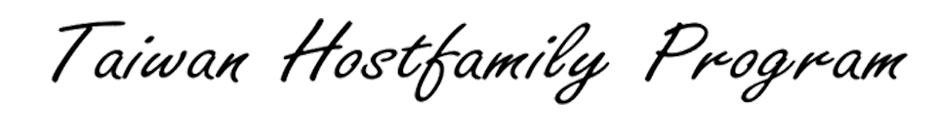 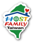 2016 Community Cultural Activity in TaipeiMeeting Point: Taipei MRT-Shilin station, Exit 2 (臺北捷運-士林站2號出口)Date: November 26th (11/26), 2016Participants: (1) Host families (2) International students who currently study in Taiwan *Free for all international students and host familiesLocation: Futien Village Community (福田園社區)Register: Please register online http://hostfamily.org.tw/enRegistration Deadline: November 17 (11/17), 2016Contact Information: Taiwan Hostfamily Program (Southern Taiwan University of Science and Technology)許郁屏 Gianna Hsu Tel: 06-2533131 #1603E-mail: hostfamily@mail.stust.edu.twNotes:  (1) Please bring your water bottle, rain gear and sun care products.	(2) Remember to wear comfortable, casual clothes and shoes.TimeContent of Activity9:20Gathering at Taipei MRT-Shilin station, Exit 2 (臺北捷運-士林站2號出口)10:00-11:00Leave for Futien Village Community11:00-11:10First time to meet your host family11:10-16:15Futien Village is a place that brings you closer to nature. Here, you can experience farm life, rafting, or simply observe the beauty of nature. Enjoy a variety of fun activities with your host family and have delicious barbeque together! (We also provide vegetarian barbecue.)16:15-16:25Group Photo16:30-Leave for Taipei MRT-Shilin station